Western Australia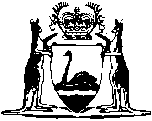 Hospitals and Health Services Act 1927Fremantle Hospital By-laws 1992		These by-laws were repealed by the Health Services Act 2016 (No. 11 of 2016) s. 307(d) as at 1 Jul 2016 (see s. 2(b) and Gazette 24 Jun 2016 p. 2291).Western AustraliaFremantle Hospital By-laws 1992ContentsPart 1 — Preliminary1.	Citation	12.	Commencement	13.	Terms used	14A.	Appointment of authorised persons	3Part 2 — Trespass and order4.	No entry without reasonable excuse	45.	Directions as to use of certain areas	46.	Prohibited items	47.	Smoking	58.	Persons may be directed to leave site	5Part 3 — Traffic controlDivision 1 — Driving and use of vehicles9.	Driving of vehicles	710.	Driver to obey reasonable direction	711.	Speed limits	712.	Giving way	813.	No instruction or repairs on site	8Division 2 — Parking14.	Parking to be in parking spaces only	815.	Signs to be obeyed	916.	Parking in parking spaces	917.	Permit	1018.	Refund of permit fees	12Part 4 — Infringement notices19.	Terms used	1320.	Infringement notices	1321.	Withdrawal of infringement notice	1422.	Authorised persons to produce certificate	1523.	Authorised persons only to endorse and alter infringement notices	1524.	Restriction on removal of infringement notices	15Part 5 — General25.	Removal of vehicles	1626.	Responsible person may be treated as driver or person in charge of vehicle	1727.	Other offences	18Schedule 2 — Infringement notices and modified penaltiesSchedule 3 — FormsNotesCompilation table	25Defined termsWestern AustraliaHospitals and Health Services Act 1927 By-laws 1992Part 1 — Preliminary1.	Citation		These by-laws may be cited as the  By-laws 1992 1.2.	Commencement		These by-laws are to come into operation on 1 August 1992.3.	Terms used	(1)	In these by-laws, unless the contrary intention appears —	authorised person means a person appointed under by-law 4A as an authorised person for the purposes of the by-law in which the term is used;	Board means the Fremantle Hospital Board constituted under section 15 of the Act;	chief executive officer means the person holding or acting in the office of chief executive officer, however designated, of the ;	driver, in relation to a vehicle, includes a rider;	parking facility means land or a structure on the site that contains a parking space;	parking space means a section whether in a parking facility or not that is marked by means of painted lines or metallic studs or similar devices for the purpose of indicating where a vehicle may be parked, whether or not a charge or permit is required in relation to the parking of the vehicle;	permit means a permit issued under by-law 17;	responsible person, for a vehicle, means the person responsible for the vehicle under the Road Traffic (Administration) Act 2008 section 6;	roadway means a part of the site set aside for use by vehicular traffic, notwithstanding that it may not be a road within the meaning of the Road Traffic (Administration) Act 2008 section 4, but excludes a parking facility;	sign means a marking, notice or sign that is marked, erected or displayed by or with the authority of the chief executive officer;	site means the grounds of the Fremantle Hospital;	speed restriction sign means a sign, in or adjacent to a roadway or a parking facility, that displays a number;	ticket vending machine means a machine situated in a parking facility which, when money is placed in the machine, issues a visitor’s ticket;	vehicle has the meaning given in the Road Traffic (Administration) Act 2008 section 4;	visitor’s ticket means a ticket containing the day, date, and time the ticket was issued from a ticket vending machine and the time of the ticket’s expiry.	(2)	A reference in these by-laws to permission is a reference to permission that is —	(a)	given by the chief executive officer or an authorised person; and	(b)	in writing; and	(c)	obtained and not revoked prior to the performing of the act that is the subject of the permission.	(3)	An officer or servant of the Board is to be treated as having the permission referred to in sub-bylaw (2).	[By-law 3 amended in Gazette 29 Aug 1995 p. 3899; 26 Nov 2010 p. 5937; 8 Jan 2015 p. 181-2; 14 Apr 2015 p. 1334; 19 Jun 2015 p. 2112.]4A.	Appointment of authorised persons	(1)	The chief executive officer may, in writing, appoint an officer or servant of the board as an authorised person for the purposes of one or more of these by-laws.	(2)	An appointment under sub-bylaw (1) may be made in respect of a specified person or persons of a specified class.	(3)	The chief executive officer must issue to each authorised person who is authorised to give a direction under by-law 8(1), or issue an infringement notice under by-law 20(1), a certificate stating that the person is so authorised.	[By-law 4A inserted in Gazette 14 Apr 2015 p. 1334-5.]Part 2 — Trespass and order4.	No entry without reasonable excuse		A person is not to enter or remain on the site without a reasonable excuse.	Penalty: a fine of $50.	[By-law 4 amended in Gazette 14 Apr 2015 p. 1336.]5.	Directions as to use of certain areas	(1)	An authorised person may, by means of a sign, direct that a specified part of the site is open to members of the public or a specified section of the public.	(2)	A direction under this by-law may be made subject to specified conditions.	(3)	The chief executive officer may cancel or vary a direction or condition under this by-law.	(4)	In this by-law, specified means specified in the sign containing the direction.	(5)	A person must not contravene a direction under this by-law.	Penalty: a fine of $50.	[By-law 5 amended in Gazette 14 Apr 2015 p. 1336.]6.	Prohibited items	(1)	In this by-law — 	prohibited item means — 	(a)	an alcoholic beverage; or	(b)	a firearm as defined in the Firearms Act 1973 section 4; or	(c)	a controlled weapon as defined in the Weapons Act 1999 section 3; or	(d)	a prohibited weapon as defined in the Weapons Act 1999 section 3; or	(e)	a prohibited drug as defined in the Misuse of Drugs Act 1981 section 3(1).	(2)	A person must not bring onto the site a prohibited item unless the person has permission to do so.	Penalty: a fine of $50.	[By-law 6 inserted in Gazette 14 Apr 2015 p. 1335.]7.	Smoking		A person must not smoke on the site.	Penalty: a fine of $50.	[By-law 7 inserted in Gazette 12 Feb 2008 p. 340; amended in Gazette 14 Apr 2015 p. 1336.]8.	Persons may be directed to leave site	(1)	An authorised person may direct a person to leave the site if the authorised person reasonably believes that the person has — 	(a)	used abusive language on the site; or	(b)	threatened a person on the site; or	(c)	behaved in an indecent or disorderly manner on the site; or	(d)	unreasonably interfered with the privacy of a person on the site; or	(e)	committed an offence under by-law 4 or 6.	(2)	A person must not contravene a direction under sub-bylaw (1).	Penalty: a fine of $50.	(3)	The person whom an authorised person has given, or is about to give, a direction under sub-bylaw (1) may require the authorised person to produce the certificate referred to in by-law 4A(3).	(4)	The authorised person must comply with a request under sub-bylaw (3).	[By-law 8 inserted in Gazette 14 Apr 2015 p. 1335-6.]Part 3 — Traffic controlDivision 1 — Driving and use of vehicles9.	Driving of vehicles	(1)	A person must not drive or bring a vehicle onto a part of the site that is not a roadway or a parking facility, unless the person has permission to do so.	(2)	A person must not drive or bring a vehicle that has an unladen weight of more than 4 tonnes onto the site, unless the person has permission to do so.	(3)	A person must not drive, use or stand a vehicle in a part of the site contrary to a direction in a sign that relates to the part of the site.	Penalty for an offence under sub-bylaw (1), (2) or (3): a fine of $50.	[By-law 9 amended in Gazette 14 Apr 2015 p. 1336.]10.	Driver to obey reasonable direction		The driver of a vehicle is to obey an authorised person’s reasonable direction in relation to the parking or movement of the vehicle on the site, notwithstanding that the direction may be different from a direction in a sign.	Penalty: a fine of $50.	[By-law 10 amended in Gazette 14 Apr 2015 p. 1336.]11.	Speed limits	(1)	A person must not drive a vehicle on a roadway or parking facility —	(a)	if no speed restriction sign is displayed, at a speed exceeding 15 km/h; or	(b)	if a speed restriction sign is displayed in relation to a part of a roadway or parking facility, at a speed exceeding the speed indicated by the speed restriction sign.	Penalty: a fine of $50.	(2)	Sub-bylaw (1) does not apply to the driving of an emergency vehicle.	[By-law 11 amended in Gazette 14 Apr 2015 p. 1336-7.]12.	Giving way		The driver of a vehicle that is entering or about to enter a parking facility is to give way to a vehicle that is leaving the parking facility.	Penalty: a fine of $50.	[By-law 12 amended in Gazette 14 Apr 2015 p. 1336-7.]13.	No instruction or repairs on site		A person must not —	(a)	drive a vehicle on the site for the purpose of giving or receiving driving instructions; or	(b)	repair or adjust a vehicle on the site, except in an emergency.	Penalty: a fine of $50.	[By-law 13 amended in Gazette 14 Apr 2015 p. 1336-7.]Division 2 — Parking14.	Parking to be in parking spaces only		A person must not park a vehicle on the site unless the vehicle is parked in a parking space.	Penalty: a fine of $50.	[By-law 14 amended in Gazette 14 Apr 2015 p. 1336-7.]15.	Signs to be obeyed		A person must not park, stand or move a vehicle on the site contrary to a direction in a sign.	Penalty: a fine of $50.	[By-law 15 amended in Gazette 14 Apr 2015 p. 1336-7.]16.	Parking in parking spaces	(1)	A sign may contain a direction that parking in a parking space, parking facility or part of a parking facility is set aside for —	(a)	a specified vehicle or specified class of vehicle; or	(b)	the vehicle of a specified person or specified class of persons; or	(c)	parking of vehicles for a specified period of time; or	(d)	parking of vehicles for a maximum period of time as is specified; or	(e)	vehicles that display a visitor’s ticket or a specified permit in a specified position on the vehicle.	(2)	In this by-law, specified means specified in a sign.	(3)	A person must not park, stand or move a vehicle in a parking space or a parking facility contrary to a direction in a sign.	Penalty: a fine of $50.	(4)	Without limiting sub-bylaw (3), a person must not park a vehicle in a parking space, parking facility or part of a parking facility set aside for vehicles displaying either a visitor’s ticket or a specified permit unless the person is the holder of the specified permit that is current or the person —	(a)	has paid into a ticket vending machine the prescribed charge for parking the vehicle for the period of time during which the vehicle is parked; and	(b)	displays, in accordance with any direction in the sign, the visitor’s ticket for that period of parking issued from the ticket vending machine.	Penalty: a fine of $50.	(5)	For the purposes of sub-bylaw (4), the prescribed charge is —	(a)	for the period up to and including 30 June 2005, 40 cents for every hour or part of hour; and	(b)	for the period commencing on 1 July 2005, 60 cents for every hour or part of hour.	[By-law 16 amended in Gazette 29 Aug 1995 p. 3900; 29 Jun 2004 p. 2529; 14 Apr 2015 p. 1336-7.]17.	Permit	(1)	A person who wishes to obtain a permit to park a vehicle on the site is to apply to the chief executive officer or an authorised person.	(2)	An application under sub-bylaw (1) must be in a form approved by the chief executive officer.	(3A)	The fee payable for a parking permit is $3.70 for each day on which the permit holder is permitted to park a vehicle at Fremantle Hospital (up to a maximum of $18.50 per week).	[(3B)	deleted]	(3C)	The chief executive officer or authorised person may issue a parking permit even though the fee for the permit is not paid in full if satisfied that arrangements are in place for the fee to be paid in instalments.	(3)	The chief executive officer may waive the fee for a parking permit in a case where the chief executive officer believes that there are proper grounds for so doing.	(4)	The chief executive officer or the authorised person to whom the application under sub-bylaw (1) is made, may issue to the applicant, a permit that allows the applicant to park a vehicle on the site.	(5)	A permit may be of general application or be issued —	(a)	to allow a specified vehicle only to be parked;	(b)	to allow a vehicle of a specified person or class of persons only to be parked;	(c)	to allow a vehicle of a specified class only to be parked;	(d)	to allow a vehicle to be parked only in a specified part of the site;	(e)	to allow a vehicle to be parked for a specified period of time only.	(6)	A permit expires on the day specified in the permit.	(7)	The chief executive officer or an authorised person may cancel a permit if —	(a)	a vehicle in respect of which the permit is issued is parked on the site in contravention of —	(i)	these by-laws; or	(ii)	the terms of the permit;		or	(b)	a person to whom the permit is issued —	(i)	contravenes these by-laws; or	(ii)	ceases to be in the category of persons to whom a permit may be issued;		or	(c)	a charge required to be paid in relation to the permit is not paid.	(8)	In this by-law, specified means specified in the relevant permit.	(9)	A person must not park a vehicle on the site in an area that has been set aside for permit holders only, without a current permit to do so.	Penalty for an offence under this sub-bylaw: a fine of $50.	[By-law 17 amended in Gazette 29 Aug 1995 p. 3900; 23 Dec 2011 p. 5425-6 (disallowed in Gazette 18 Sep 2012 p. 4411); 28 Sep 2012 p. 4650-1; 28 Jun 2013 p. 2752; 13 Jun 2014 p. 1882; 14 Apr 2015 p. 1336; 19 Jun 2015 p. 2112.]18.	Refund of permit fees	(1)	A fee paid in advance for a permit may be refunded in accordance with sub-bylaw (2) to a person —	(a)	who no longer wishes to use the permit; or	(b)	whose employment at the  ends; or	(c)	who is granted absence on —	(i)	long service leave; or	(ii)	other leave from employment at the Hospital,		for a period of at least 4 consecutive weeks.	(2)	The refund is the amount of the fee paid for a day that occurs — 	(a)	after the person ceases to use the permit or ceases employment; or	(b)	during the period of leave.	[By-law 18 amended in Gazette 23 Dec 2011 p. 5426 (disallowed in Gazette 18 Sep 2012 p. 4411); 28 Sep 2012 p. 4651.]Part 4 — Infringement notices19.	Terms used		In this Part —	alleged offender includes the responsible person for a vehicle to which an infringement notice is attached;	infringement notice means an infringement notice under by-law 20;	modified penalty means a penalty prescribed in Schedule 2 for an offence under Part 3 or 4.	[By-law 19 amended in Gazette 8 Jan 2015 p. 182.]20.	Infringement notices	(1)	An authorised person who has reason to believe that a person has committed an offence under Part 3 or this Part may, within 28 days after the alleged offence is believed to have been committed, give an infringement notice to the alleged offender.	(2)	An infringement notice may be given to an alleged offender by delivering it to the alleged offender or by attaching it to the vehicle involved in the commission of the alleged offence.	(3)	An infringement notice is to be in the form of Form 1 to Schedule 3, and in every case, is to —	(a)	contain a description of the alleged offence; and	(b)	advise that if the alleged offender does not wish to have the alleged offence heard and determined by a court, the amount of money specified in the notice as being the modified penalty for the offence may be paid to an authorised person, other than the authorised person who issued the infringement notice, within a period of 28 days after the giving of the notice.	(4)	In an infringement notice the amount specified as being the modified penalty for the offence referred to in the notice is to be the amount that was the modified penalty at the time the alleged offence is believed to have been committed.	(5)	An authorised person other than the authorised person who issued an infringement notice in a particular case, may extend the period of 28 days within which the modified penalty may be paid and the extension may be allowed whether or not the period of 28 days has elapsed.	(6)	If the modified penalty specified in an infringement notice has been paid within 28 days or such further time as is allowed and the notice has not been withdrawn, the bringing of proceedings and the imposition of penalties are prevented to the same extent as they would be if the alleged offender had been convicted by a court of, and punished for the alleged offence.	(7)	Payment of a modified penalty is not to be regarded as an admission for the purposes of any proceedings, whether civil or criminal.	[By-law 20 amended in Gazette 26 Nov 2010 p. 5937; 23 Dec 2011 p. 5426; (disallowed in Gazette 18 Sep 2012 p. 4411); 28 Sep 2012 p. 4651-2.]21.	Withdrawal of infringement notice	(1)	An authorised person other than the authorised person who issued an infringement notice in a particular case, may, whether or not the modified penalty has been paid, withdraw an infringement notice by delivering to the alleged offender a notice in the form of Form 2 to Schedule 3 stating that the infringement notice has been withdrawn.	(2)	If an infringement notice is withdrawn after the modified penalty has been paid, the amount is to be refunded.22.	Authorised persons to produce certificate		The person whom an authorised person has given, or is about to give, an infringement notice may require the authorised person to produce the certificate referred to in by-law 4A(3).	[By-law 22 inserted in Gazette 14 Apr 2015 p. 1336.]23.	Authorised persons only to endorse and alter infringement notices		A person must not endorse or alter an infringement notice unless the person is an authorised person.	Penalty: a fine of $50.	[By-law 23 amended in Gazette 14 Apr 2015 p. 1336-7.]24.	Restriction on removal of infringement notices		A person must not remove an infringement notice that is attached to a vehicle unless the person is —	(a)	the driver of, responsible person for, or person in charge of, the vehicle; or	(b)	an authorised person.	Penalty: a fine of $50.	[By-law 24 amended in Gazette 8 Jan 2015 p. 182; 14 Apr 2015 p. 1336-7.]Part 5 — General25.	Removal of vehicles	(1)	The chief executive officer or an authorised person may order that a vehicle that —	(a)	is parked in contravention of these by-laws; or	(b)	has been left on the site for more than 3 days,		be removed to a storage place on the site.	(2)	The chief executive officer or an authorised person may order that a vehicle that —	(a)	is parked in contravention of these by-laws; and	(b)	is obstructing other vehicles or activities of the ,		be removed immediately to a storage place on the site.	(3)	An authorised person may take such action as is reasonably necessary for the purposes of removing a vehicle under this by-law, by way of unlocking, driving, towing or otherwise causing the removal of the vehicle.	(4)	The Board may retain possession of a vehicle removed and stored under this by-law until — 	(a)	the responsible person for the vehicle has paid the fee to recover the vehicle calculated at the rate of $50 for the first 24 hours or part thereof and $5 for each 7 day period or part period after that; or	(b)	if the vehicle was removed under sub-bylaw (2) — the responsible person for or the person in charge of the vehicle has been given an infringement notice for the contravention.	(5)	Payment under sub-bylaw (4)(a) may be made by one of the following methods —	(a)	in person to an authorised person at the site; 	(b)	in person at the Metropolitan Access and Parking Department at — 	(c)	at any Australia Post Office or agency; 	(d)	by telephone on 1800 753 191; 	(e)	by cheque or money order payable to “Metropolitan Access and Parking” and posted to — 		Metropolitan Access and Parking
 6916	[By-law 25 amended in Gazette 23 Dec 2011 p. 5426-7 (disallowed in Gazette 18 Sep 2012 p. 4411); 28 Sep 2012 p. 4652; 8 Jan 2015 p. 182-3.]26.	Responsible person may be treated as driver or person in charge of vehicle	(1)	If an offence under these by-laws is alleged to have been committed by the driver or person in charge of a vehicle, the chief executive officer or an authorised person may, by written notice delivered to the responsible person for the vehicle, request the name and address of the driver or person in charge of the vehicle at the time the offence is alleged to have been committed.	(2)	If the responsible person for the vehicle does not supply the requested details to the chief executive officer or the authorised person (as the case may be) within 14 days of the date of receipt of the notice, the responsible person is to be treated as being the driver or the person in charge of the vehicle at the time the offence is alleged to have been committed.	[By-law 26 amended in Gazette 8 Jan 2015 p. 183.]27.	Other offences		A person must not —	(a)	intentionally obstruct an officer or servant of the Board in the discharge of his or her duty under these by-laws; or	(b)	remove, damage, deface or misuse a sign.	Penalty: a fine of $50.	[By-law 27 amended in Gazette 14 Apr 2015 p. 1336-7.][Part 6 omitted under the Reprints Act 1984 s. 7(4)(f).][Schedule 1 deleted in Gazette 28 Sep 2012 p. 4652.]Schedule 2 — Infringement notices and modified penalties[By-law 19]	[Schedule 2 amended in Gazette 29 Aug 1995 p. 3900; 23 Dec 2011 p. 5427-8 (disallowed in Gazette 18 Sep 2012 p. 4411); 28 Sep 2012 p. 4653.]Schedule 3 — Forms[bl. 20(3) and 21]	[Heading inserted in Gazette 13 Jun 2014 p. 1883.]Form 1: Infringement Notice (by-law 20(3))Government of Western AustraliaDepartment of HealthMetropolitan Access and Parking DepartmentFremantle Hospital By-laws 1992	[Form 1 inserted in Gazette 13 Jun 2014 p. 1883-5; amended in Gazette 8 Jan 2015 p. 183-4.]Form 2:  Withdrawal of Infringement Notice (by-law 21)Government of Western AustraliaDepartment of HealthMetropolitan Access and Parking DepartmentDate ..................................Infringement Notice ........................DearInfringement notice No. ........................ served on you on ............................for the alleged offence of ....................................................................................................................................................................................................................................................................................................................................is hereby withdrawn and no further action will be taken against you.If you paid the modified penalty before the Infringement Notice was withdrawn, please contact 1800 753 191 or post receipt toMetropolitan Access Parking
PO Box 1135
Osborne Park  WA  6916Your payment will be refunded.Yours sincerelySigned for and on behalf of 
the Parking Infringement Committee
Metropolitan Access and Parking Department	[Form 2 inserted in Gazette 13 Jun 2014 p. 1885.]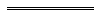 Notes1	This is a compilation of the  By-laws 1992 and includes the amendments made by the other written laws referred to in the following table.  The table also contains information about any reprint.Compilation tableDefined terms[This is a list of terms defined and the provisions where they are defined.  The list is not part of the law.]Defined term	Provision(s)alleged offender	19authorised person	3(1)Board	3(1)chief executive officer	3(1)driver	3(1)infringement notice	19modified penalty	19parking facility	3(1)parking space	3(1)permission	3(2)permit	3(1)prohibited item	6(1)responsible person	3(1)roadway	3(1)sign	3(1)site	3(1)specified	5(4), 16(2), 17(8)speed restriction sign	3(1)ticket vending machine	3(1)vehicle	3(1)visitor’s ticket	3(1)By-lawDescription of offenceModified penalty$9(1)Driving or bringing vehicle on part of site other than on roadway or parking facility, without permission409(2)Driving or bringing on part of site, a vehicle with an unladen weight of more than 4 tonnes, without permission 209(3)Driving, using or standing on part of site, a vehicle contrary to a sign4010Disobeying an authorised person’s reasonable direction2011(1)(a)Driving in excess of 15 kph4011(1)(b)Driving in excess of speed limit indicated by speed restriction sign4012Failing to give way when entering parking facility2013(a)Driving on site for the giving or receiving of driving instruction2013(b)Repairing or adjusting a vehicle on site1014Parking a vehicle on site not in a parking space4015Failing to obey a stop sign on site4515Parking, standing or moving a vehicle on site contrary to a sign other than a stop sign40$16(3) & 16(1)(b)Parking in an area on site set aside for vehicles of disabled persons identified in the manner specified in a sign, contrary to the sign4016(3) & 16(1)(e)Displaying a visitor’s ticket or permit in a manner other than that specified in a sign1016(3) & 16(1)(e)Failing to display a permit, contrary to a sign4016(3)Parking, standing or moving a vehicle in a parking space or parking facility contrary to a sign in relation to vehicles of disabled persons or contrary to any sign other than sign with a direction under by-law 16(1)(e)4016(4)(a)Failing to pay the visitor parking charge4016(4)(b)Failing to display a visitor’s ticket, contrary to a sign4017(9)Parking in an area on site set apart for permit holders only, without a current permit4023Unauthorised person endorsing or altering an infringement notice2024Removing an infringement notice when not authorised to do so20Infringement No.Infringement No.DateDateDateTimeOfficer IDOfficer IDOfficer IDOfficer IDOfficer IDOfficer IDLocationLocationLocationLocationLocationLocationCar ParkCar ParkCar ParkCar ParkCar ParkCar ParkOffenceOffenceOffenceOffenceOffenceOffenceDateDateDateTimeTimeTimeBy-law clauseBy-law clauseBy-law clauseDescription of infringement as per by-lawsDescription of infringement as per by-lawsDescription of infringement as per by-lawsDescription of infringement as per by-lawsDescription of infringement as per by-lawsDescription of infringement as per by-lawsModified Penalty................................If paid before....................................If paid before....................................If paid before....................................Full Penalty....................................Full Penalty....................................VehicleVehicleVehicleVehicleVehicleVehicleReg No.Reg No.Reg No.StateStateStateBillpay CodeBillpay CodeBillpay CodeRefRefRefRefRefRefYou have 28 days from when this notice was given to you to pay the modified penalty, declare you were not the driver, dispute the allegation or elect to go to court.  If you do not, enforcement proceedings will be taken against you.See over for full payment options.You have 28 days from when this notice was given to you to pay the modified penalty, declare you were not the driver, dispute the allegation or elect to go to court.  If you do not, enforcement proceedings will be taken against you.See over for full payment options.You have 28 days from when this notice was given to you to pay the modified penalty, declare you were not the driver, dispute the allegation or elect to go to court.  If you do not, enforcement proceedings will be taken against you.See over for full payment options.You have 28 days from when this notice was given to you to pay the modified penalty, declare you were not the driver, dispute the allegation or elect to go to court.  If you do not, enforcement proceedings will be taken against you.See over for full payment options.You have 28 days from when this notice was given to you to pay the modified penalty, declare you were not the driver, dispute the allegation or elect to go to court.  If you do not, enforcement proceedings will be taken against you.See over for full payment options.You have 28 days from when this notice was given to you to pay the modified penalty, declare you were not the driver, dispute the allegation or elect to go to court.  If you do not, enforcement proceedings will be taken against you.See over for full payment options.Metropolitan Access and ParkingYou must on or before the due date — Metropolitan Access and ParkingYou must on or before the due date — Metropolitan Access and ParkingYou must on or before the due date — Metropolitan Access and ParkingYou must on or before the due date — Metropolitan Access and ParkingYou must on or before the due date — Metropolitan Access and ParkingYou must on or before the due date — Pay the InfringementPay in person at any post office, phone 13 18 16 or go to postbillpay.com.au.By credit card by phoning 1800 753 191.Pay the InfringementPay in person at any post office, phone 13 18 16 or go to postbillpay.com.au.By credit card by phoning 1800 753 191.Pay the InfringementPay in person at any post office, phone 13 18 16 or go to postbillpay.com.au.By credit card by phoning 1800 753 191.Pay the InfringementPay in person at any post office, phone 13 18 16 or go to postbillpay.com.au.By credit card by phoning 1800 753 191.Pay the InfringementPay in person at any post office, phone 13 18 16 or go to postbillpay.com.au.By credit card by phoning 1800 753 191.Pay the InfringementPay in person at any post office, phone 13 18 16 or go to postbillpay.com.au.By credit card by phoning 1800 753 191.By cheque or money order made payable to “Metropolitan Access and Parking” and posted to — Metropolitan Access and Parking
PO Box 1135
Osborne Park WA 6916By cheque or money order made payable to “Metropolitan Access and Parking” and posted to — Metropolitan Access and Parking
PO Box 1135
Osborne Park WA 6916By cheque or money order made payable to “Metropolitan Access and Parking” and posted to — Metropolitan Access and Parking
PO Box 1135
Osborne Park WA 6916By cheque or money order made payable to “Metropolitan Access and Parking” and posted to — Metropolitan Access and Parking
PO Box 1135
Osborne Park WA 6916By cheque or money order made payable to “Metropolitan Access and Parking” and posted to — Metropolitan Access and Parking
PO Box 1135
Osborne Park WA 6916By cheque or money order made payable to “Metropolitan Access and Parking” and posted to — Metropolitan Access and Parking
PO Box 1135
Osborne Park WA 6916ORIf you were not driving or the responsible person for the vehicle at the time of the alleged offence — submit a declaration giving the full name and address of the driver or responsible person.  Documentary proof of sale is required if the vehicle was sold prior to the alleged offence.ORIf you were not driving or the responsible person for the vehicle at the time of the alleged offence — submit a declaration giving the full name and address of the driver or responsible person.  Documentary proof of sale is required if the vehicle was sold prior to the alleged offence.ORIf you were not driving or the responsible person for the vehicle at the time of the alleged offence — submit a declaration giving the full name and address of the driver or responsible person.  Documentary proof of sale is required if the vehicle was sold prior to the alleged offence.ORIf you were not driving or the responsible person for the vehicle at the time of the alleged offence — submit a declaration giving the full name and address of the driver or responsible person.  Documentary proof of sale is required if the vehicle was sold prior to the alleged offence.ORIf you were not driving or the responsible person for the vehicle at the time of the alleged offence — submit a declaration giving the full name and address of the driver or responsible person.  Documentary proof of sale is required if the vehicle was sold prior to the alleged offence.ORIf you were not driving or the responsible person for the vehicle at the time of the alleged offence — submit a declaration giving the full name and address of the driver or responsible person.  Documentary proof of sale is required if the vehicle was sold prior to the alleged offence.A declaration form is downloadable at:www.health.wa.gov.au/parking/infringementORA declaration form is downloadable at:www.health.wa.gov.au/parking/infringementORA declaration form is downloadable at:www.health.wa.gov.au/parking/infringementORA declaration form is downloadable at:www.health.wa.gov.au/parking/infringementORA declaration form is downloadable at:www.health.wa.gov.au/parking/infringementORA declaration form is downloadable at:www.health.wa.gov.au/parking/infringementORDispute the allegation that you committed the offence — you may first dispute the alleged offence informally in writing at the address below.ORDispute the allegation that you committed the offence — you may first dispute the alleged offence informally in writing at the address below.ORDispute the allegation that you committed the offence — you may first dispute the alleged offence informally in writing at the address below.ORDispute the allegation that you committed the offence — you may first dispute the alleged offence informally in writing at the address below.ORDispute the allegation that you committed the offence — you may first dispute the alleged offence informally in writing at the address below.ORDispute the allegation that you committed the offence — you may first dispute the alleged offence informally in writing at the address below.ORElect go to court — fill in below and post to the address below.If no election is made for an offence — One reminder notice will be sent (a reminder fee applies).After that you may (without a court hearing) be convicted of the offence and the unpaid fee amount will be your fine.  Court costs will be added.Elect go to court — fill in below and post to the address below.If no election is made for an offence — One reminder notice will be sent (a reminder fee applies).After that you may (without a court hearing) be convicted of the offence and the unpaid fee amount will be your fine.  Court costs will be added.Elect go to court — fill in below and post to the address below.If no election is made for an offence — One reminder notice will be sent (a reminder fee applies).After that you may (without a court hearing) be convicted of the offence and the unpaid fee amount will be your fine.  Court costs will be added.Elect go to court — fill in below and post to the address below.If no election is made for an offence — One reminder notice will be sent (a reminder fee applies).After that you may (without a court hearing) be convicted of the offence and the unpaid fee amount will be your fine.  Court costs will be added.Elect go to court — fill in below and post to the address below.If no election is made for an offence — One reminder notice will be sent (a reminder fee applies).After that you may (without a court hearing) be convicted of the offence and the unpaid fee amount will be your fine.  Court costs will be added.Elect go to court — fill in below and post to the address below.If no election is made for an offence — One reminder notice will be sent (a reminder fee applies).After that you may (without a court hearing) be convicted of the offence and the unpaid fee amount will be your fine.  Court costs will be added.I, .....................................................................................................................of ................................................................................................................................................................................................... Post code ........................Elect to attend court in relation to the alleged offence.Dated ............................... Signed ..................................................................I, .....................................................................................................................of ................................................................................................................................................................................................... Post code ........................Elect to attend court in relation to the alleged offence.Dated ............................... Signed ..................................................................I, .....................................................................................................................of ................................................................................................................................................................................................... Post code ........................Elect to attend court in relation to the alleged offence.Dated ............................... Signed ..................................................................I, .....................................................................................................................of ................................................................................................................................................................................................... Post code ........................Elect to attend court in relation to the alleged offence.Dated ............................... Signed ..................................................................I, .....................................................................................................................of ................................................................................................................................................................................................... Post code ........................Elect to attend court in relation to the alleged offence.Dated ............................... Signed ..................................................................I, .....................................................................................................................of ................................................................................................................................................................................................... Post code ........................Elect to attend court in relation to the alleged offence.Dated ............................... Signed ..................................................................If enforcement proceedings are taken against you, your driver’s licence and/or vehicle licence may be suspended until you pay the modified penalty and expenses or you elect to go to court.If enforcement proceedings are taken against you, your driver’s licence and/or vehicle licence may be suspended until you pay the modified penalty and expenses or you elect to go to court.If enforcement proceedings are taken against you, your driver’s licence and/or vehicle licence may be suspended until you pay the modified penalty and expenses or you elect to go to court.If enforcement proceedings are taken against you, your driver’s licence and/or vehicle licence may be suspended until you pay the modified penalty and expenses or you elect to go to court.If enforcement proceedings are taken against you, your driver’s licence and/or vehicle licence may be suspended until you pay the modified penalty and expenses or you elect to go to court.If enforcement proceedings are taken against you, your driver’s licence and/or vehicle licence may be suspended until you pay the modified penalty and expenses or you elect to go to court.Further information is available at:	www.health.wa.gov.au/parking/infringement
	or by phoning 1800 753 181 Monday - Friday 8.30 a.m.-4 p.m.
	or email : parking@health.wa.gov.au
	Metropolitan Access and Parking
	PO Box 1135 Osborne Park WA 6916Further information is available at:	www.health.wa.gov.au/parking/infringement
	or by phoning 1800 753 181 Monday - Friday 8.30 a.m.-4 p.m.
	or email : parking@health.wa.gov.au
	Metropolitan Access and Parking
	PO Box 1135 Osborne Park WA 6916Further information is available at:	www.health.wa.gov.au/parking/infringement
	or by phoning 1800 753 181 Monday - Friday 8.30 a.m.-4 p.m.
	or email : parking@health.wa.gov.au
	Metropolitan Access and Parking
	PO Box 1135 Osborne Park WA 6916Further information is available at:	www.health.wa.gov.au/parking/infringement
	or by phoning 1800 753 181 Monday - Friday 8.30 a.m.-4 p.m.
	or email : parking@health.wa.gov.au
	Metropolitan Access and Parking
	PO Box 1135 Osborne Park WA 6916Further information is available at:	www.health.wa.gov.au/parking/infringement
	or by phoning 1800 753 181 Monday - Friday 8.30 a.m.-4 p.m.
	or email : parking@health.wa.gov.au
	Metropolitan Access and Parking
	PO Box 1135 Osborne Park WA 6916Further information is available at:	www.health.wa.gov.au/parking/infringement
	or by phoning 1800 753 181 Monday - Friday 8.30 a.m.-4 p.m.
	or email : parking@health.wa.gov.au
	Metropolitan Access and Parking
	PO Box 1135 Osborne Park WA 6916CitationGazettalCommencement By-laws 199228 Jul 1992 p. 3680-911 Aug 1992 (see bl. 2) Amendment By-laws 19928 Dec 1992 p. 59341 Jan 1993 (see bl. 2) Amendment By-laws 199529 Aug 1995 p. 3899-9011 Sep 1995 (see bl. 2) Amendment By-laws 199810 Jul 1998 p. 363410 Jul 1998Reprint 1: The  By-laws 1992 as at 25 Jul 2003 (includes amendments listed above)Reprint 1: The  By-laws 1992 as at 25 Jul 2003 (includes amendments listed above)Reprint 1: The  By-laws 1992 as at 25 Jul 2003 (includes amendments listed above) Amendment By-laws 200429 Jun 2004 p. 2528-91 Jul 2004 (see bl. 2) Amendment By-laws 200812 Feb 2008 p. 340bl. 1 and 2: 12 Feb 2008 (see bl. 2(a));
By-laws other than bl. 1 and 2: 13 Feb 2008 (see bl. 2(b)) Amendment By-laws 2010 26 Nov 2010 p. 5937-8bl. 1 and 2: 26 Nov 2010 (see bl. 2(a));
By-laws other than bl. 1 and 2: 1 Jan 2011 (see bl. 2(b)) Amendment By-laws 201124 Jun 2011 p. 2504-5bl. 1 and 2: 24 Jun 2011 (see bl. 2(a));
By-laws other than bl. 1 and 2: 1 Jul 2011 (see bl. 2(b)) Amendment By-laws (No. 2) 2011 223 Dec 2011 p. 5425-9bl. 1 and 2: 23 Dec 2011 (see bl. 2(a));
By-laws other than bl. 1 and 2: 1 Jan 2012 (see bl. 2(b))Reprint 2: The  By-laws 1992 as at 27 Jul 2012 (includes amendments listed above)Reprint 2: The  By-laws 1992 as at 27 Jul 2012 (includes amendments listed above)Reprint 2: The  By-laws 1992 as at 27 Jul 2012 (includes amendments listed above) Amendment By-laws 201228 Sep 2012 p. 4650-4bl. 1 and 2: 28 Sep 2012 (see bl. 2(a));
By-laws other than bl. 1 and 2: 29 Sep 2012 (see bl. 2(b)) Amendment By-laws 201328 Jun 2013 p. 2752bl. 1 and 2: 28 Jun 2013 (see bl. 2(a));
By-laws other than bl. 1 and 2: 1 Jul 2013 (see bl. 2(b))Fremantle Hospital Amendment By-laws (No. 2) 2014 13 Jun 2014 p. 1882-5bl. 1 and 2: 13 Jun 2014 (see bl. 2(a));
By-laws other than bl. 1 and 2: 1 Jul 2014 (see bl. 2(b)) Fremantle Hospital Amendment By-laws 20148 Jan 2015 p. 181-4bl. 1 and 2: 8 Jan 2015 (see bl. 2(a));
By-laws other than bl. 1 and 2: 27 Apr 2015 (see bl. 2(b) and Gazette 17 Apr 2015 p. 1371)Fremantle Hospital Amendment By-laws 201514 Apr 2015 p. 1334-7bl. 1 and 2: 14 Apr 2015 (see bl. 2(a));
By-laws other than bl. 1 and 2: 15 Apr 2015 (see bl. 2(b))Fremantle Hospital Amendment By-laws (No. 2) 201519 Jun 2015 p. 2111-12bl. 1 and 2: 19 Jun 2015 (see bl. 2(a));
By-laws other than bl. 1 and 2: 1 Jul 2015 (see bl. 2(b))Reprint 3: The Fremantle Hospital By-laws 1992 as at 4 Dec 2015 (includes amendments listed above)Reprint 3: The Fremantle Hospital By-laws 1992 as at 4 Dec 2015 (includes amendments listed above)Reprint 3: The Fremantle Hospital By-laws 1992 as at 4 Dec 2015 (includes amendments listed above)These by-laws were repealed by the Health Services Act 2016 (No. 11 of 2016) s. 307(d) as at 1 Jul 2016 (see s. 2(b) and Gazette 24 Jun 2016 p. 2291)These by-laws were repealed by the Health Services Act 2016 (No. 11 of 2016) s. 307(d) as at 1 Jul 2016 (see s. 2(b) and Gazette 24 Jun 2016 p. 2291)These by-laws were repealed by the Health Services Act 2016 (No. 11 of 2016) s. 307(d) as at 1 Jul 2016 (see s. 2(b) and Gazette 24 Jun 2016 p. 2291)